Информация о проведении в учреждении «Недели безопасности»с 06.02.2017 по 10.02.2017В феврале 2017 года в учреждении прошла «Неделя безопасности», в рамках которой были проведены следующие мероприятия:6 февраля 2017 года состоялось открытие недели безопасности. На 1 этаже учреждения был оформлен стенд с развлекательно-познавательным материалом. Все воспитанники приняли активное участие в разгадывании загадок, ребусов и кроссвордов.В течение Недели все воспитанники (43 чел.) приняли участие в конкурсе листовок и плакатов «Наша безопасность» (формат А3). Листовки были размещены в холле учреждения. В них ребята отразили основные правила личной гигиены, правила безопасного поведения зимой, правила пожарной безопасности, правила дорожного движения и т.д.Учащиеся старших классов провели для воспитанников младшего и среднего возраста беседы «Правила поведения зимой на улице» и игру-путешествие «По тропинкам безопасности». Ребята узнали о правилах поведения в лесу, во время грозы, во время наводнения, во время ураганного ветра и др. В соответствии с уровнем развития и возрастом детей для учащихся каждого класса был подобран интересный, познавательный материал.В спортивно-познавательной игре «Мы – спасатели» приняли участие все воспитанники. Ребята «спасали» пострадавших, «тушили» пожары, оказывали первую помощь и др.10 февраля 2017 года состоялось закрытие Недели, были подведены итоги конкурса листовок и плакатов, названы победители в конкурсе загадок и кроссвордов. Все воспитанники учреждения были отмечены сладкими призами.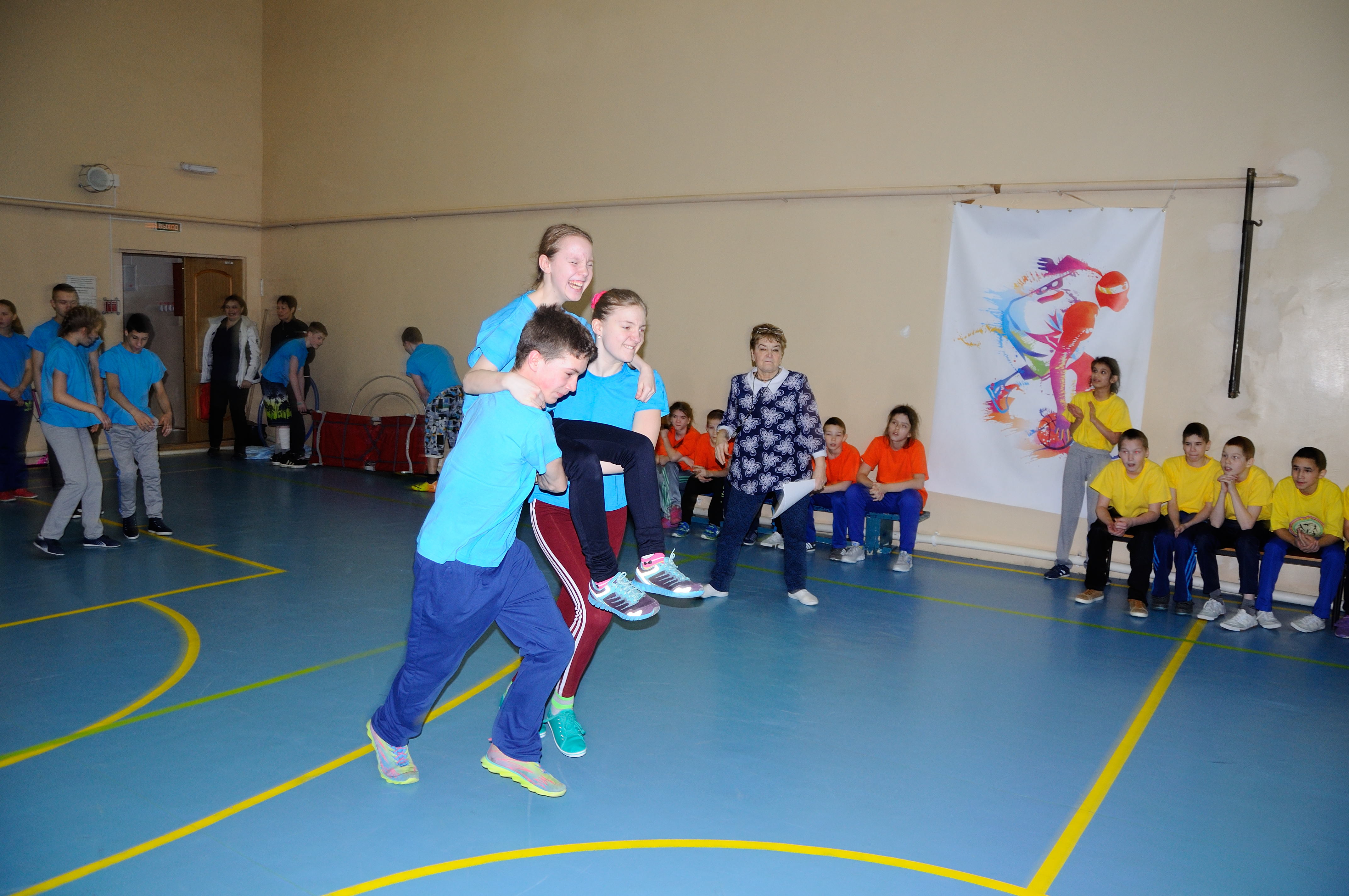 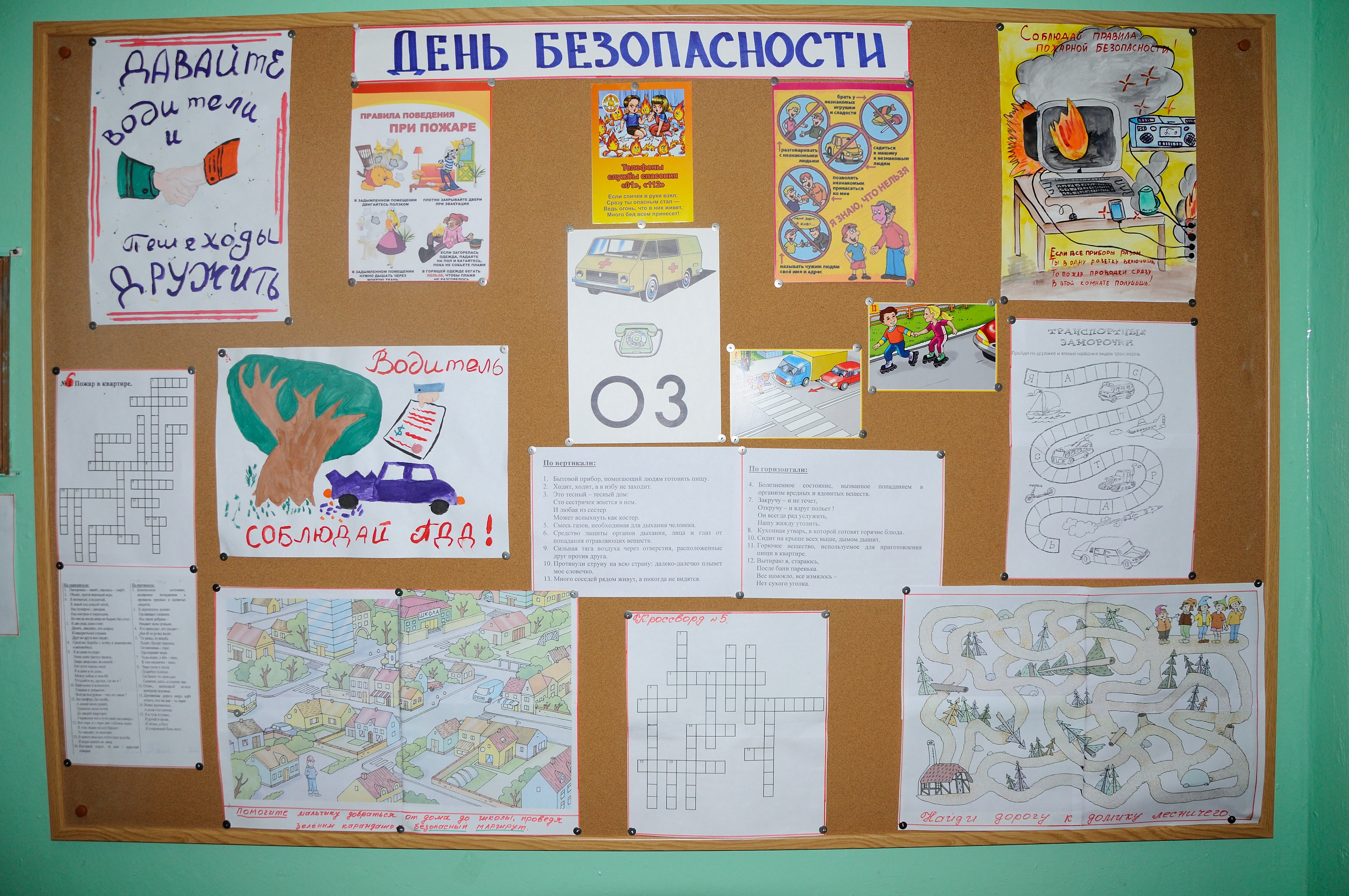 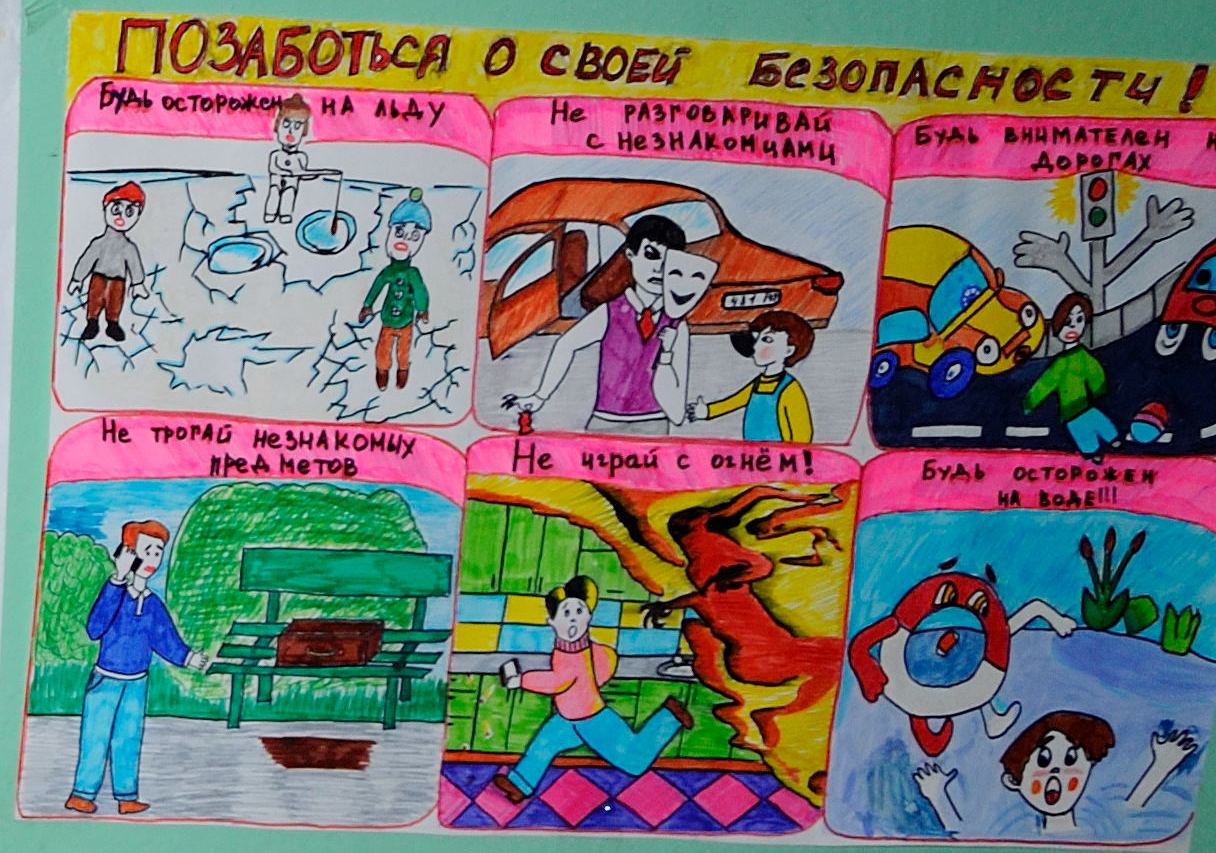 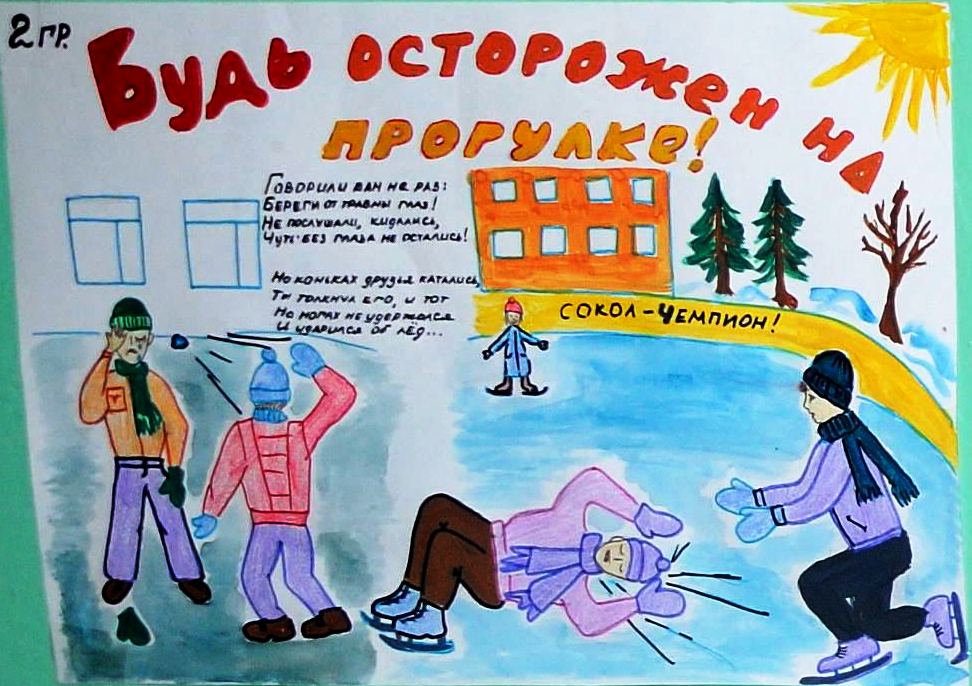 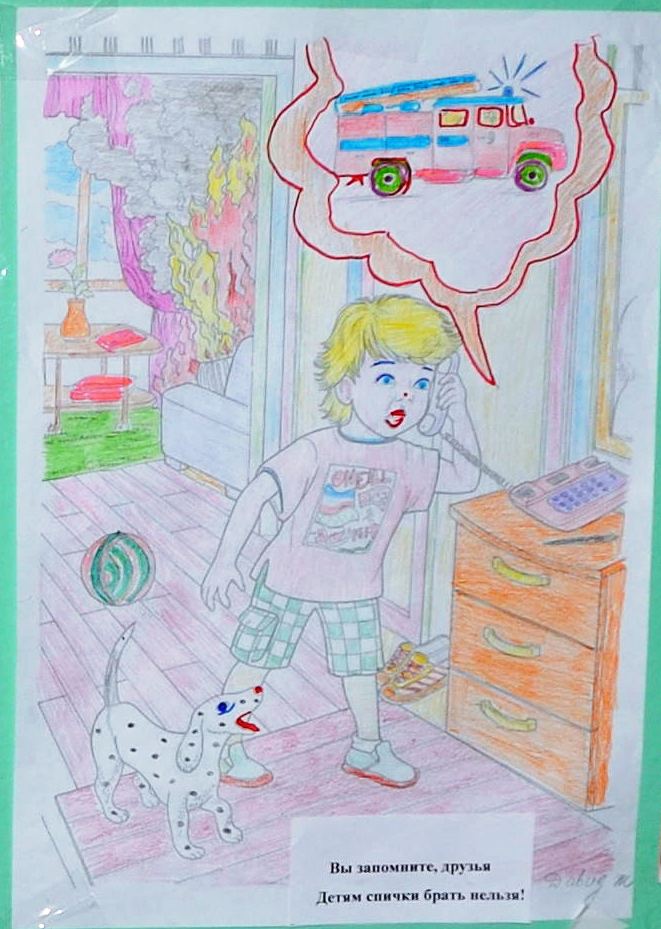 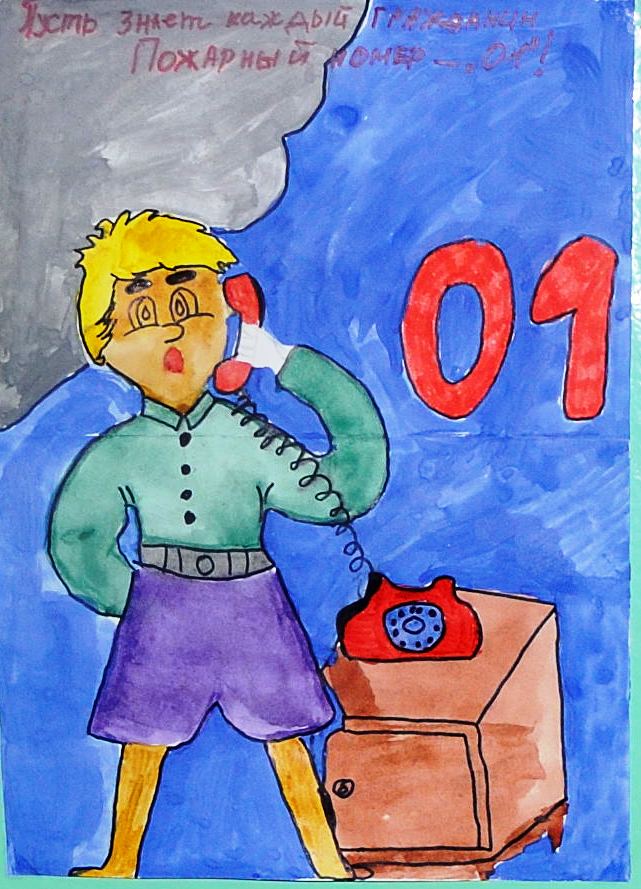 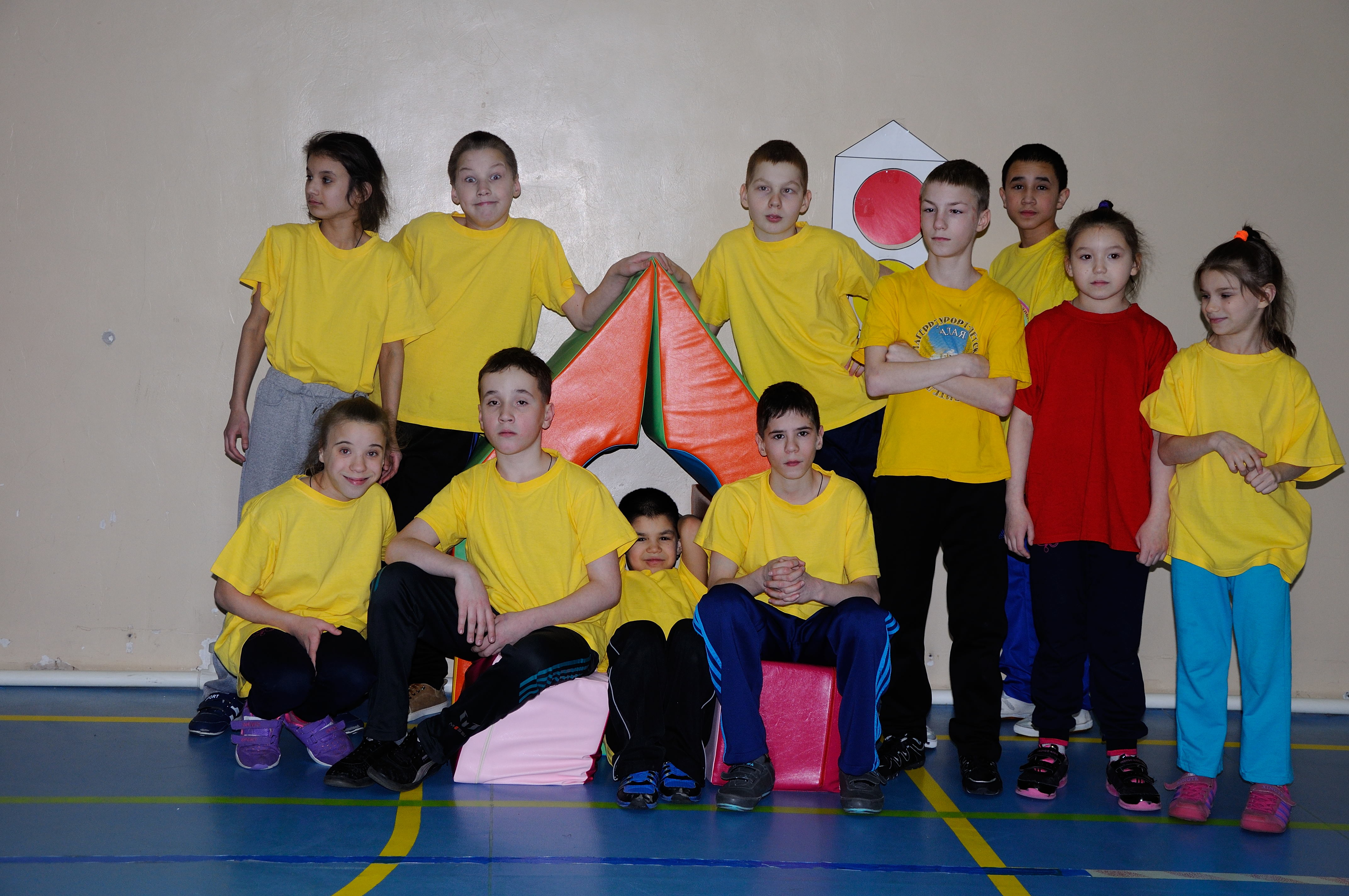 №Мероприятия Место проведения / Кол-во учащихсяОтветственные Оформление информационного развлекательно-познавательного стенда «День безопасности»1 этаж / 43 чел.учитель ОБЖ Коновалова О.Б., зам.директора по УР Гилева Н.Г.Конкурс листовок «Наша безопасность»1 этаж / 43 чел.учителя, воспитателиОбщешкольная игра-путешествиеИгра по станциям«По тропинкам безопасности»территория учреждения / 31 чел.педагог-организатор Дворянкина И.В., актив детской организацииБеседа «Правила поведения зимой на улице»территория учреждения / 31 чел.педагог-организатор Дворянкина И.В., председатель детской организации Л.Москвина, актив детской организацииОбщешкольная спортивно-познавательная игра«Мы – спасатели!»СОК «Сатурн» / 43 чел.учитель ОБЖ Коновалова О.Б., руководитель физ.воспитания Агафонова Н.С.